МБУК «Централизованная библиотечная система» г. о. Отрадный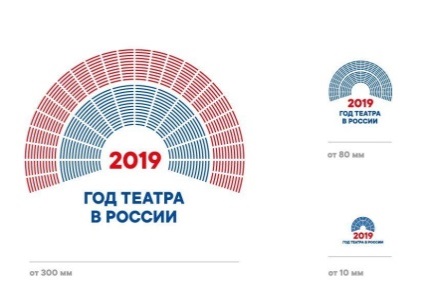 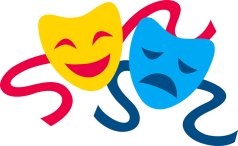      Программа Недели детской и юношеской книги           с 24 по 31 марта 2019 г.         «Великий   волшебник – театр!».24 марта11.00 Библиотека семейного чтения (ул. Победы,15)Праздничная программа «Театралия  - театр для всей детворы!»  0+26 марта10.00  Библиотека-филиал №1 (ул. Советская,91)Сказочно-театральная инсценировка «Раз, два, три – в мир сказки попади» 6+10.00 ЦГБ им. И.Т. Комарова (ул. Сабирзянова, 10)Встреча-рассказ «И оживают куклы…» (о знаменитом кукольном  театре С.В. Образцова)   6+12.00 Библиотека семейного чтения (ул. Победы,15)You box - театрализованная  презентация серии новых книг«Часодеи»  и  «Чародол» Н. Щербы  6+13.00 Библиотека семейного чтения (ул. Победы,15)Волшебный мастер-класс  «Невидимые буквы» 6+27 марта08.00  - 18.00 ЦГБ им. И.Т. Комарова (ул. Сабирзянова, 10)День театральной книги «Читай и смотри»      12+08.00 Библиотека семейного чтения (ул. Победы,15)         Поэтический батл «Будь в тренде - дружи с поэзией!»   12 +08.00 Библиотека – филиал №2 (ул. Ленина,48)Театральное конфетти «Седьмое чувство» 12+11.00  Библиотека-филиал №1 (ул. Советская,91)Чудодейственное чтение «Путешествие в книжное царство - мудрое государство»  6+12.00 Библиотека семейного чтения (ул. Победы,15)Литературный час «Читаем Фазиля Искандера»  6+28 марта12.00 Библиотека семейного чтения (ул. Победы,15)«Бременские музыканты»  -  спектакль театра-студии «Образ» 6+13.00 Библиотека семейного чтения (ул. Победы,15)Сказочный  лабиринт  «Чудеса, да и только!»  6+29 марта10.00 Библиотека-филиал №1 (ул. Советская,91)Литературный  коллаж «Поиграем в сказку» 6 +10.00  ЦГБ им. И.Т. Комарова (ул. Сабирзянова, 10)Праздник книги «Открой  книгу и  чудеса  начнутся» 6 +11.00 Библиотека семейного чтения (ул. Победы,15)Стихофест  «Чудесные стихи Ирины Пивоваровой…»  6+12.00 Библиотека семейного чтения (ул. Победы,15)Театральный балаганчик - импровизация «По обе стороны кулис»  12+30 марта11.00 Библиотека-филиал №1 (ул. Советская,91)Театральное ассорти «Мастерим, играем, в сказку попадаем!» 6+12.00 Библиотека семейного чтения (ул. Победы,15)Виртуальное  путешествие  «Браво, театр!»  6+31 марта15.00 Библиотека семейного чтения (ул. Победы,15)Мастерская кукольного театра  «Читаем, мастерим и играем сказку:                        пальчиковые куклы»                                6+  Во всех библиотеках будут работать книжно – иллюстративные выставки: «Да здравствует, театр!», «Книжная радуга», «Театр уж полон…»,  «По  обе стороны кулис»,  «Книга – тайна, книга – клад, книга – друг для всех ребят», выставка-игра   «И оживают куклы…» и  др.24 -31 марта